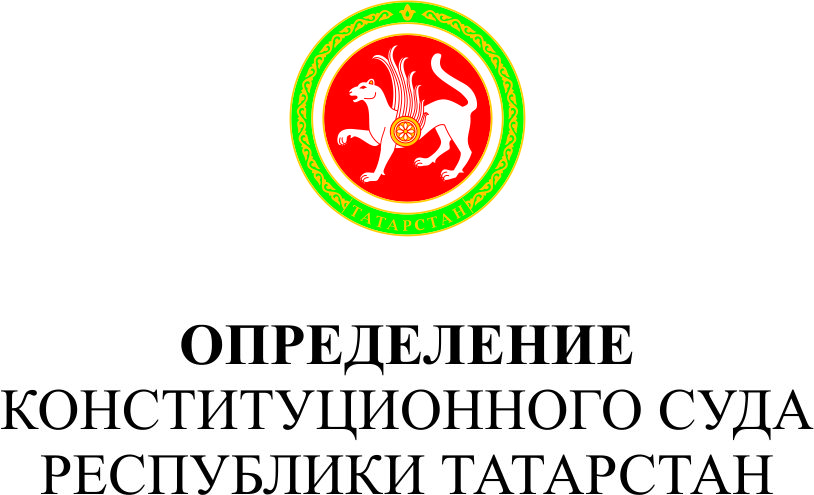 о принятии к рассмотрению жалобы гражданина З.М. Валиахметова на нарушение его конституционных прав и свобод постановлением Кабинета Министров Республики Татарстан от 31 декабря 2014 года
№ 1100 «Об утверждении Порядка предоставления социальных услуг поставщиками социальных услуг в стационарной форме социального обслуживания в Республике Татарстан»город Казань                                                                                 15 ноября 2016 годаКонституционный суд Республики Татарстан в составе Председателя                 Ф.Г. Хуснутдинова, судей Р.Ф. Гафиятуллина, Л.В. Кузьминой,
Р.А. Сахиевой, А.А. Хамматовой, А.Р. Шакараева,заслушав в судебном заседании заключение судьи Л.В. Кузьминой, проводившей на основании статьи 44 Закона Республики Татарстан 
«О Конституционном суде Республики Татарстан» предварительное изучение жалобы гражданина З.М. Валиахметова,установил:1. В Конституционный суд Республики Татарстан поступила жалоба гражданина З.М. Валиахметова на нарушение его конституционных прав и свобод постановлением Кабинета Министров Республики Татарстан от
31 декабря 2014 года № 1100 «Об утверждении Порядка предоставления социальных услуг поставщиками социальных услуг в стационарной форме социального обслуживания в Республике Татарстан», которым регламентирован порядок предоставления социальных услуг гражданам, в том числе инвалидам в центрах реабилитации инвалидов. Как следует из жалобы и приложенных к ней копий документов, заявитель является инвалидом I группы и согласно его индивидуальной программе реабилитации нуждается в предоставлении социальных услуг в центре реабилитации инвалидов 1  2 раза в год. Однако он указывает, что в оспариваемом постановлении установлена иная периодичность предоставления социальной услуги в центрах реабилитации инвалидов  1 раз в два года. На этом основании, по его мнению, ему не предоставляют указанную социальную услугу в соответствии с той периодичностью, которая предусмотрена его индивидуальной программой реабилитации. Кроме того, гражданин
З.М. Валиахметов считает незаконным взимание с него платы за предоставление социальных услуг в центре реабилитации инвалидов. В связи с этим он полагает, что Кабинет Министров Республики Татарстан должен оплатить компенсацию за непредоставленные ему социальные услуги, а также вернуть стоимость оплаченных им услуг.Заявитель также отмечает, что обжалуемое постановление не было официально опубликовано для всеобщего сведения в полном объеме в газетах «Республика Татарстан» и «Ватаным Татарстан», что противоречит статьям 24 и 48 (часть вторая) Конституции Республики Татарстан.Исходя из изложенного, гражданин З.М. Валиахметов просит Конституционный суд Республики Татарстан признать постановление Кабинета Министров Республики Татарстан от 31 декабря 2014 года № 1100
«Об утверждении Порядка предоставления социальных услуг поставщиками социальных услуг в стационарной форме социального обслуживания в Республике Татарстан» противоречащим статьям 13, 28, 52, 54 и 58 Конституции Республики Татарстан.2. Согласно статье 109 (часть четвертая) Конституции Республики Татарстан и части пятой статьи 3 Закона Республики Татарстан 
«О Конституционном суде Республики Татарстан» Конституционный суд Республики Татарстан по жалобам на нарушение конституционных прав и свобод граждан проверяет конституционность закона Республики Татарстан или его отдельных положений, нормативных правовых актов Президента и Кабинета Министров Республики Татарстан, а также органов местного самоуправления. Постановление Кабинета Министров Республики Татарстан от
31 декабря 2014 года № 1100 «Об утверждении Порядка предоставления социальных услуг поставщиками социальных услуг в стационарной форме социального обслуживания в Республике Татарстан» соответствует категории нормативных правовых актов, подведомственных Конституционному суду Республики Татарстан, и может быть рассмотрено на предмет его соответствия Конституции Республики Татарстан. В соответствии с частью первой статьи 100 Закона Республики Татарстан «О Конституционном суде Республики Татарстан» правом на обращение в Конституционный суд Республики Татарстан с жалобой на нарушение конституционных прав и свобод обладают граждане, права и свободы которых нарушены законом Республики Татарстан, нормативными правовыми актами Президента Республики Татарстан и Кабинета Министров Республики Татарстан, органов местного самоуправления, и их объединения. При этом статьей 101 Закона Республики Татарстан 
«О Конституционном суде Республики Татарстан» установлено, что жалоба на нарушение конституционных прав и свобод законом Республики Татарстан или иным нормативным правовым актом допустима, если закон или иной нормативный правовой акт затрагивает конституционные права и свободы граждан; закон или иной нормативный правовой акт применен или подлежит применению в конкретном деле, рассмотрение которого завершено или начато в суде или ином органе. В этой связи приложенные к жалобе заявителя копии документов могут рассматриваться как подтверждающие применение обжалуемых положений при разрешении конкретного дела заявителя. Тем самым жалоба гражданина З.М. Валиахметова подведомственна Конституционному суду Республики Татарстан, исходит от надлежащего заявителя, соответствует критериям ее допустимости, установленным статьей 101 Закона Республики Татарстан «О Конституционном суде Республики Татарстан», и не содержит каких-либо оснований для отказа в принятии ее к рассмотрению Конституционным судом Республики Татарстан.3. Гражданин З.М. Валиахметов ходатайствует об освобождении его от уплаты государственной пошлины, поскольку он является инвалидом I группы.Согласно статье 42 Закона Республики Татарстан 
«О Конституционном суде Республики Татарстан» при обращении в Конституционный суд Республики Татарстан государственная пошлина взимается в порядке, установленном федеральным законодательством. 
В соответствии с пунктом 3 статьи 333.23 Налогового кодекса Российской Федерации конституционные (уставные) суды субъектов Российской Федерации, исходя из имущественного положения плательщика, вправе освободить его от уплаты государственной пошлины по делам, рассматриваемым указанными судами, либо уменьшить ее размер, а также отсрочить (рассрочить) ее уплату в порядке, предусмотренном статьей 333.41 данного Кодекса. В связи с этим Конституционный суд Республики Татарстан считает возможным удовлетворить ходатайство заявителя об освобождении его от уплаты государственной пошлины. На основании изложенного, руководствуясь частью пятой статьи 3, пунктом 1 части второй статьи 39, статьей 42, частями первой и второй статьи 45, частью первой статьи 51, частью пятой статьи 66, статьями 100 и 101 Закона Республики Татарстан «О Конституционном суде Республики Татарстан», Конституционный суд Республики Татарстан				определил:Принять к рассмотрению жалобу гражданина З.М. Валиахметова на нарушение его конституционных прав и свобод постановлением Кабинета Министров Республики Татарстан от 31 декабря 2014 года № 1100
«Об утверждении Порядка предоставления социальных услуг поставщиками социальных услуг в стационарной форме социального обслуживания в Республике Татарстан».Удовлетворить ходатайство гражданина З.М. Валиахметова в части освобождения его от уплаты государственной пошлины.О принятом решении уведомить стороны  гражданина
З.М. Валиахметова и Кабинет Министров Республики Татарстан.Назначить судьей-докладчиком по данному делу судью Конституционного суда Республики Татарстан Л.В. Кузьмину.Дату рассмотрения настоящего дела Конституционным судом Республики Татарстан установить в порядке очередности слушания дел в заседаниях Конституционного суда Республики Татарстан.№ 21-О						Конституционный суд                                                                                    Республики Татарстан